Job Application Form	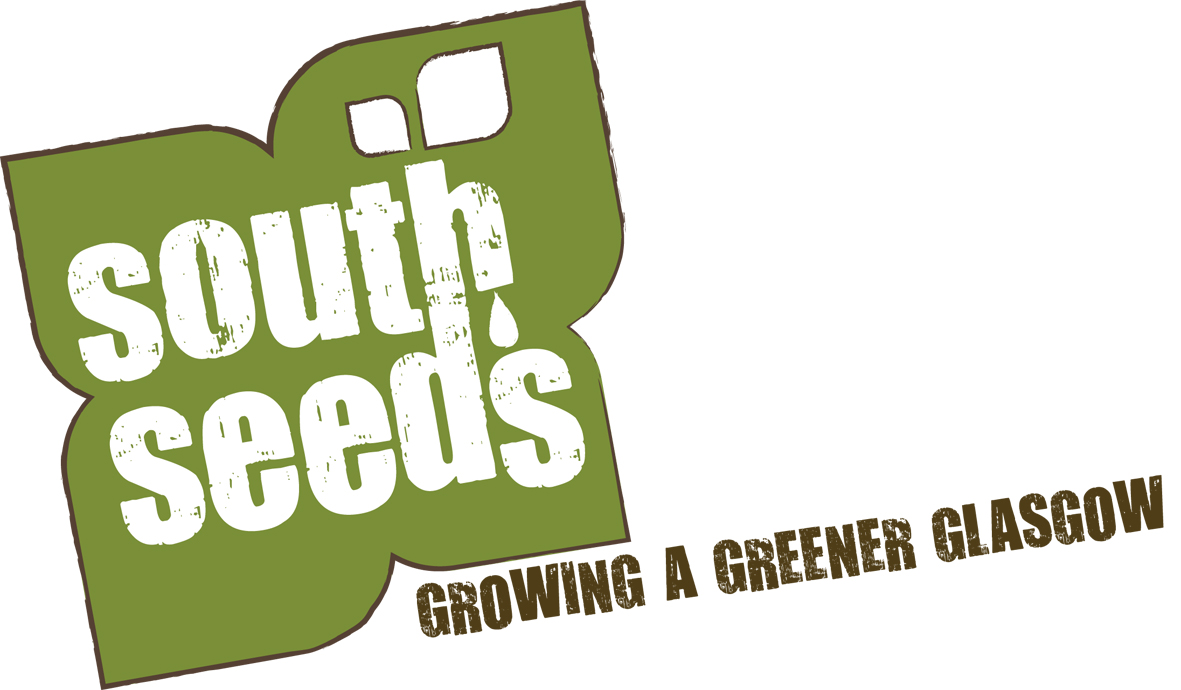 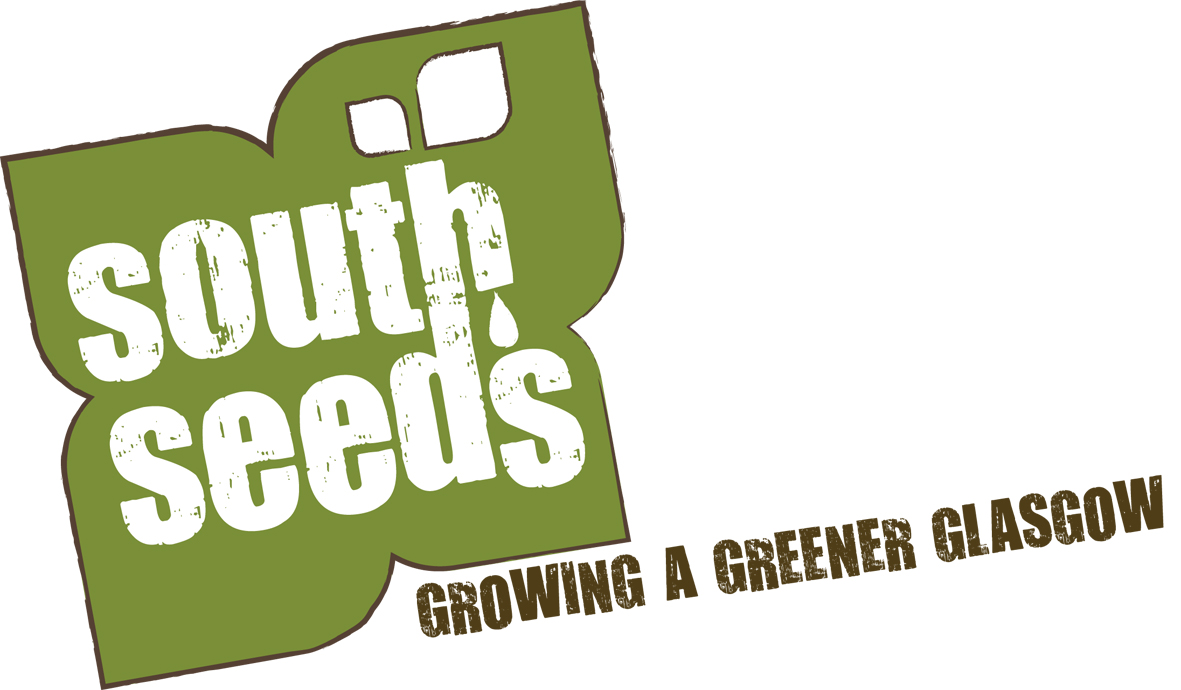 The information provided on this application form will remain private and confidential and will be used only for the purpose of selection/recruitment.  Please complete all sections of this application form. We will not accept a CV. Job title you are applying for: May we telephone you during the day?           Yes/NoWhen would you be able to begin work if successful?REFEREESPlease give the names and addresses of two people who can comment on your suitability for this post. One of these must be your present or most recent employer.May we contact these referees prior to interview?	                   Yes/No	DECLARATIONI confirm that the information I have given in this application is to the best of my knowledge, true and complete (emailed applications can be signed at interview if invited to that stage).SignatureDateEducation, training and professional qualificationsPlease start with the most recent.1.	School/Further/Higher Education2.	Training courses and professional qualificationsEmployment history3.	Current or most recent position of work4.	Previous positions of work5.	Other relevant experience6.	Tell us how your skills and experience would enable you to meet the requirements of this post as outlined in the person specification and job description - please give specific examples. Try to keep your response to no more than two pages.7.	Why do you want this job? (in no more than 100 words)8.	Are you currently eligible for employment in the UK? Please state what documentation you can provide to demonstrate this, e.g. British passport/European Economic Area identity card/full birth certificate/passport or travel document showing an authorisation to reside and work in the UK.9.	Have you ever been convicted of a criminal offence? If yes, please give details. (Declarations are subject to the provisions of the Rehabilitation of Offenders Act)10.	 Are you in good health? Please give details of any health/disability problem(s) which may be relevant to the position applied for, and please describe below any reasonable adjustments which you feel should be made to the job itself which would enable you to carry out the job duties. Please return your completed application form to:poppy@southseeds.orgby the closing date. 	Equal Opportunities Monitoring FormSouth Seeds accepts its responsibility as an equal opportunities employer, and has adopted an Equal Opportunities Policy.  Our aim is to ensure the fair and equal treatment of all job applicants, and to meet the requirements of equal opportunities legislation.  You are therefore politely requested to complete the questions below. The information will not be used in any part of the recruitment process. The data from this form will only be used to help us monitor the effectiveness of our Equal Opportunities Policy, and will not be used in any way in connection with short listing.Please complete the following details in block capitals, answering all of the questions.	Job applied for	_________________________________What is your ethnic group?(Please note these classifications are recommended by the Commission for Racial Equality)Please indicate which answer is appropriate:		Your gender?
Do you consider yourself to have any disabilities?
Your age group?	Number of hours/days per week:Your name:Your address:Your email address:Phone (evening):Phone (day):Your mobile:First refereeSecond refereeName	PositionOrganisationAddress	Tel/mobile numberEmailHow does this person know you?Course and name of institutionQualification obtained Date of awardTraining undertakenQualification obtainedDateDatesEmployer’s name and addressPosition/duties/achievementsDatesEmployer’s name and addressPosition/duties/achievementsReason for leavingInclude details of voluntary work, study, membership of organisations etc.WhiteAsian, Asian Scottish or Asian British ScottishIndianOther BritishPakistaniIrishBangladeshiAny other white backgroundChineseAny other Asian backgroundBlack, Black Scottish or Black BritishAfricanMixedCaribbeanAny mixed backgroundAny other Black backgroundOther ethnic backgroundFemaleMalePrefer not to sayPrefer to self-identify, please write: ____________YesNoPrefer not to sayUnder 2525 – 3435 – 4445 – 54Over 54